Мы помним, как всё начиналось…	Далекие от нас  30-ые годы. Небольшой рабочий поселок Похвистнево, а рядом через хлебные поля – Вязовка,  насчитывающая 25 -30 изб. Но поселки росли. В 1935 – 1936 учебном году количество учащихся в единственной в то время железнодорожной  школе № 9 училось настолько, что в классах было по 45 и более учащихся. Районный центр находился в Сосновке. С переводом центра в Похвистнево, когда население увеличилось и учеников стало больше, в создаваемых условиях, при продолжающемся наплыве учащихся, педколлектив нормально работать не мог.	Перед руководством района и поселка встала задача – открытие новой школы. Этому послужил и несчастный случай с ученицей Ольгой Сарниковой из Старо-Похвистнева, которая попала под поезд и лишилась ноги. 	В марте 1937 года был издан приказ об открытии районной школы. Шло комплектование. Директором был назначен Зиновьев Петр Филиппович, до этого работавший в Старо-Аманакской школе, завучем – Киреев Александр Ермолаевич. С сентября 1937 года, не имея своего здания, стала функционировать районная школа. 	 Начальные классы занимались в здании детского сада, старшие в помещении с/х техникума во вторую смену. (угол Кооперативной и Газовиков). (фотография 1.)	До 1938 года размещались в недостроенном здании райкома и райисполкома (ныне сельхоз управление). Первые учителя:Чудина Екатерина Андреевна – литераторПоливанова – иностранный языкРябов Афанасий Михайлович – географ Зиновьев Петр Филиппович – историкГрудзино Иван Валерианович – математикВеревкин Иван Фёдорович – физрук Начальные классыСмирнова Мария Павловна Нелидова Ольга Павловна Иванякова Софья Платоновна Ландышева Анастасия Викторовна Волкова Ве6ра Викторовна Маркелов Василий ФилипповичМаркелова Пелагея Семёновна Зиновьевна Мария Арсеньевна Васянкина Вера Ксенофонтовна. 	С сентября  1939 года начала работать школа новостройка (фото 2) по улице Пионерская (Лермонтова). Облоно предложило Панюшеву Е.И. принять эту школу. Вот так вспоминает об этом бывшая ученица Яндулова (Зинченко)  Роза Самойловна. (воспом 1) 	«И вот 1 сентября 1939 года мы вошли в новое здание школы. Это был большой подарок и ученикам, и учителям, и родителям. Это было большое радостное событие для всего рабочего посёлка Похвистнево. Просторные светлые классы, длинный, широкий коридор, много воздуха, света. Очень мы любили свою школу, хотя топилась она дровами и первое время освещалась керосиновыми лампами. Правда, электрический свет провели сравнительно быстро». 	В эти годы в школу приходят выпускники института: Ткачев Александр Павлович, Титова Антонина Титовна, Рубцова Анна Павловна. Из других школ района Полиевский В.В., Иванов И.Ф., Краснова Н.Т., Рамзаева А.Г., Пивкина А.А., Данилина Н.А.,  Нелидова Н.В., Иванова А.В., Кайдарова К.И. 	Но вот наступили тяжелые времена не только для Похвистнево. 1941 год. Великая Отечественная война. Тот самый длинный день в годуС его безоблачной погодойНам выдал общую бедуНа всех, на все четыре годаОна такой вдавила следИ столько наземь положила,Что двадцать лет, и тридцать летЖивым не верится, что живы. 	Первый выпускной класс школы – 15 человек. Все юноши вместе с директором Панюшевым Евгением Ивановичем и учителями мужчинами уходят на фронт. Многие не вернулись с полей битвы. Из этого выпуска в городе: 	Пухов Николай – Инвалид войны, Индерейкин Владимир, Переверзина М.Н. – ныне здравствующие. 	До сих пор с любовью, теплотой вспоминают теперь уже сами пенсионеры, ученики о Панюшеве Е.И. Выписка из приказа №196По Похвистневскому РОНОот 4 декабря 1937 года№1ВАСЯНКИНУ В.К. с 2 декабря 1937 года направить учителем начальных классов в Похвистневскую н-ср. школу с зарплатой по I разряду.Зав. Похвистневским РОНО                                              (П.Н. Аляпкина)Секретарь                            (Ильина)Воспоминания о школе  Васянкиной Веры Ксенофонтовны.В 1937 году учащиеся 1-7 классов (северной стороны) были переведены из Ж.Д. школы в районную (школа №1).Здания не было, был только фундамент. Были ученики и учителя и 1 сентября начали занятия. 	Начальные классы занимались в здании напротив фундамента для школы (детсадик). Бакинской улицы не было. 	Старшие классы занимались в здании с/х техникума с 2 часов (угол Кооперативной и Газовиков). 	После зимних каникул перевели все классы в здание райкома партии. 	В 1938-1939 уч. году занимались в этом же здании. В 1939-. начали работать в новом здании. В школе было 8 классных комнат, 9- военный кабинет, учительская, кабинет директора, комната для секретаря и квартира для директора. Классных комнат не хватало. Два класса занимали здания поселкового совета (на площади). 1941 года – война.  	Школу заняли под госпиталь, а под школу отвели здания, где был военкомат и здание поселкового совета. 1942-1943 – учебный год начали работать в школе, комнат не хватало, заняли детсадик. Здание это было ветхое. Нефтяники дали один дом по Пионерской улице. Первый директор районной школы – Зиновьев Петр Филиппович – историк.Первый завуч – Киреев Александр Ермолаевич – математик. Учителя:
Чудина Екатерина Андреевна – русский язык, литератураГрудзино Иван Валерьянович – физика, химияПокщаев Рафаил Григорьевич – ботаника, зоологияРябов  Афанасий Михайлович – географияПоливанова – немецкий языкВеревкин Иван Филиппович – физрукПо пению помню только имя –Вячеслав.Начальные классы:Смирнова Мария ПавловнаНелидова Ольга ПавловнаЛандышева Анастасия ВикторовнаВолкова  Вера ВикторовнаМаркелов Василий ФилипповичМаркелова Пелагея СеменовнаЗиновьева Мария АрсеньевнаВасянкина Вера КсенофонтовнаГрудзино И.В. и Покщаев Р.Г. работали по совместительству один год. 	В 1938-1939 году прибыли учителя из института:Ткачев А.П. – математик. Вел физику и частично математику.Титова А.Т. – математикРубцова А.П. – химик, биолог.Мантров А.И. – историкКиреев А.Е., Чудина Е.А. и Поливанова ушли на пенсию. 	Завучем стал Ковыляев – литератор.Ковыляев-сын – преподавал немецкий язык.Ковыляева-дочь – учительница начальных классов.Пивкин А.А. - рисование. В течение года сменили директора и завуча. 	Директором временно стал Рябов А.М. Завучем временно стал Ткачев А.П. По окончании года Ткачев А.П. и Титова А.Т. уехали.В 1939 – 1940 году директором был Панюшев Е.И., Рубцов А.П. – завучем.Прибыли новые учителя:Полиевский В.В. – физикИванов И.Ф. – историкКраснова Н.Т. – биологРамзаева А.Г. – математикПивкина А.А. – географДанилина Н.А. – немецкий языкНелидова Н.В. – немеций языкИванова А.В. – начальные классыКайдарова К.И. – начальные классы Панюшев И.Г. – начальные классы 	В 1941 году 22 июня – война. Панюшева Е.И. взяли в армию. Директором стал Канжин Михаил Афанасьевич. Школу занял госпиталь. Все занимались в здании военкомата, а два класса в здании поселкового совета. 	1942-1943 учебный год занимались в школе. Директор  - Судзлочевская А.Т.       После Судзлочевской А.Т. был директором Витушкин. После войны директор - Михайлов Е.М., потом Сайдлер, затем Рамзаев, далее завуч – Бодяжин С.И. 	В 1955 году часть учителей из  школы №1 перешли в школу №5. Директор – Рамзаев А.Г., завуч – Бодяжин С.И.В школе №1 директор – Ермачков Г.В.Панюшев Евгений ИвановичРодился 22 января 1908 года в семье учителя Шенталинской церковно-приходской школы. В 1915 году, поступив во второй класс Шенталинской земской школы, окончил ее в .  В том же году был принят в число учащихся Шенталинской учительской второклассной школы, впоследствии переименованной в единую трудовую школу второй ступени, которую окончил в .  В январе 1921 года вступил в комсомол и работал секретарем ячейки РКСМ до марта  месяца того же года.  В голодный год вместе с родителями переехал в Сибирь и жил там с отцом, а затем был использован Бийским укомом РКСМ в качестве волорганизатора по комсомолу. В 1922 году в порядке комсомольской мобилизации Бийский уком комсомола послал его на ликвидацию бандитизма в горном Алтае (Банды Колесникова и Кайгородова), где был зачислен          в 11-й коммунистический кавалерийский полк на должность связного у командира третьего эскадрона.После ликвидации банд в 1922 году вернулся в распоряжение Бийского укома, где работал райорганизатором в Ельцовском районе. В . был направлен в Ойротскую областную совпартшколу, которую в 1925 году окончил. В 	том же году по настоянию отца ушел на педагогическую работу и в 1926 году вернулся на родину в село Шентала. Там работал учителем волостной опорной школы. С 1927 по 1929 годы обучался в Алатырском  педагогическом техникуме, по окончании которого был назначен инспектором Клявлинского районо, одновременно преподавал математику в Шантайской школе колхозной молодежи (ШКМ).Осенью 1931года поступил в Куйбышевский педагогический институт и окончил два курса.К тому времени уже был женат и имел ребенка, поэтому учебу пришлось бросить и пойти работать в Средне-Волжский крайоно школьным инструктором, откуда и был призван в 	Красную Армию, где служил в 7-м полку связи. В армии окончил полковую школу, занимался самообразованием (например, перерешал все имеющиеся в то время задачники по математике).За время пребывания в армии как лучший командир взвода принял участие во всеармейском совещании стахановцев в Москве от  приволжского военного округа.В течение службы неоднократно прыгал с парашютом. Один из прыжков чуть не закончился трагически, ему пришлось несколько месяцев лежать в госпитале.В 1936 году, после демобилизации, был назначен директором Аверьяновской неполной средней  школы Богатовского района. В 1937 году, при прохождении аттестации, получил звание учителя средней школы, хоть и не имел законченного высшего образования. Это звание приравнивалось к институтскому диплому. В 1939 году ему было предложено Куйбышевским облоно принять школу-новостройку в рабочем поселке Похвистнево. Под его руководством школа и была достроена и новое здание начало функционировать с 1 сентября 1939 года.В августе 1941 года был призван в ряды Советской Армии и был направлен в 18-ю Воздушно-десантную бригаду на должность помощника командира батальона. Неоднократно их батальон забрасывался  в тыл врага. Он был оставлен в штабе части на должности техника-интенданта. Летом того же года, согласно его рапорту, был направлен в 101 гвардейскую стрелковую дивизию на Сталинградский фронт, где и погиб в августе 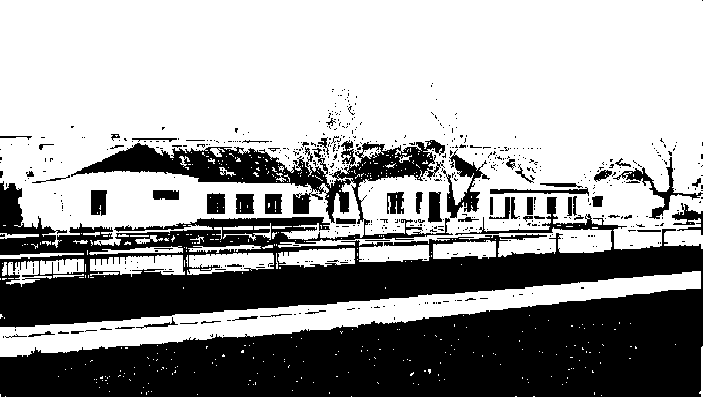 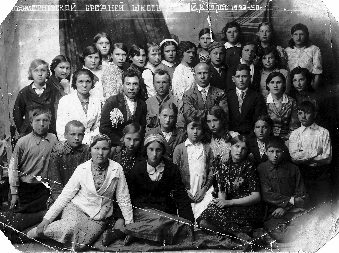 Мои воспоминания о школе №1 (Переверзина М.Н.)В Похвистневской неполной средней школе № 1 рабочего поселка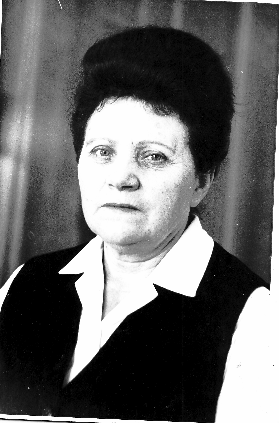  «Похвистнево» в 1938 году 1 сентября открыли восьмой класс и школа стала называться «Похвистневская Районная средняя школа № 1». В этом же 1938 году я поступила учиться в 8 класс после окончания 7-ого Кротовской НСШ. В это время школа размещалась в двухэтажном деревянном здании, где сейчас размещается сельхоз- управление по улице Гагарина. Класс был собран со всего района. Было 42 ученика. Директором был Зиновьев Петр Филиппович. 	За время 1938-1939 учебного года построили каменную одноэтажную школу по улице Пионерская (ныне улица Лермонтова). На этом месте построена трехэтажное здание, где размещается школа №1. Вот так здание школы №1 преобразовалось из маленького деревянного домика в красивое трехэтажное здание современного типа. В 1939-1940 учебном году школа перешла в каменное новое здание. По тем временам здание было шикарное: большие, светлые классные комнаты с широким коридором, но и никаких удобств (кроме электричества), здание отапливалось дровами, воду приносили из колонки, туалет был во дворе, сбитый с досок, Уроки физкультуры и военного дела проходили в коридоре. Директором был Панюшев Е.И., а учителями: Рамзаева А.Г. , Краснова Н.М., Рябов А.М., Полиевский В.В., Рубцова А.П., Шабаева В.Н., Данилина Н.А.(в настоящее время проживает в городе Похвистнево).В 1940-1941учебном году был первый выпуск из 15 учеников, в том числе была и я – Переверзина М.Н.. .Из своих одноклассников – выпускников встречаю только одного Пухова Николая – инвалид Отечественной войны, остальные неизвестно где, часть мальчиков погибли на фронте, из девочек – Володина Анна и Борисоглебская Люда работали учителями (с которыми встречалась в 60 - е годы). 	В 1951 году судьба меня сводит вновь со школой, но уже в качестве учителя математики. Пришла в коллектив учителей, в котором были учителя. Это Рамзаева А.Г. – директор школы, Данилина Н.А. – учитель немецкого языка, Полиевский В.В. – учитель физики, Краснова Н.Т. – учитель биологии, у которых я продолжала учиться по учительскому мастерству. 	Бытовые условия школы стали улучшаться: подвели воду, газовое отопление, но школа была переполнена, занимались в 2,5 смены, а вечером с 7-12 часов ночи занималась вечерняя школа. Учительскому коллективу физически было очень трудно, так как приходилось работать с утра до вечера и приходилось думать, как выйти из этой проблемы? 	При директоре Ермачкове Г.В был пристроен спортивный зал, уроки физкультуры проходили уже не в коридоре, вечерняя школа разместилась в другом здании. При директоре Ахматове А.А было сделано контрольное отопление, была установлена своя микрокотельная, печи сломали. В школе стало тепло и чисто, но туалет  был все во дворе, а при директоре Борисовой И.М была построена канализация и туалет в здании школы. Вот так благоустроилась школа. Не смотря на такие тяжелые условия, школа выполняла все требования учебного процесса. В соревнованиях школа занимала лучшие места: в учебе, спорте, в художественной самодеятельности, в пионерско-комсомольской работе, школа работала творчески. Проходили показательные уроки, классные часы, пионерские сборы, много было проведено экскурсии по разным городам страны, посещали музеи, театры, цирк. Школа принимала участия в общественно-полезном труде города и района: убирали парки, Сажали деревья, собирали металлолом, помогали колхозам убирать картофель, свеклу.Школа воспитала и подарила свету немало интересных, талантливых, знаменитых, трудолюбивых людей. Среди них есть люди разных профессий и специальностей:Гисматуллин Юрий – академик, Никитин Валерий – прокурор, Богатырев Василий – капитан дальнего плавания, Богатырева Женя – врач в г. Похвистнево, Богатырева Галина Алексеевна – учитель русского языка, «Отличник народного просвещения», Богатырев Валентин Николаевич – врач, Есипов Николай Иванович – заместитель главы администрации г. Похвистнево, Плотникова Любовь Ивановна – зав. Райсобесом, Чиликин Валентин – мастер в нефтяной промышленности, Чиликина Галина Дмитриевна – учитель русского языка, Змеева Валентина Григорьевна – учитель начальных классов, Романова Надежда Алексеевна – учитель математики, Шепталин Владимир – гл. инженер СМУ-4, Батаров Борис – юрист; Чернов Сергей – военнослужащий, Сазонова Татьяна – учитель музыки в школе искусств, Лавров Александр – передовой рабочий в УТТ, Иванайская Тамара Николаевна – учительница начальных классов, Дрожжева Ольга Николаевна – учитель английского языка школы № 9, Баландин Владимир Михайлович – машинист Ж.Д. ст. Похвистнево, Седелкина Люба – телефонистка кан.связи НГДУ «Кинель нефть», Ерендеева Лариса Александровна – учитель начальных классов в гимназии, Алюкова Е.В. – учитель начальных классов прогимназии, Щербакова Татьяна Владимировна – учитель начальных классов школы №3, Смирнова Елена Владимировна – учитель начальных классов школы №3, Переверзина Мариня Николаевна – учитель математики, Отличник народного просвещения, проработала в школе № 1 27 лет, ученица школы №1 первого выпуска. 30 лет моей жизни прошли в школе № 1, три года учебы и 27 лет работы учителем математики. И так можно продолжать этот список очень долго.В 1951 году судьба меня вновь сводит с первой школой, куда я пришла уже в качестве учителя математики. Мои  бывшие учителя стали теперь моими коллегами, у которых я продолжала учиться педагогическому мастерству. Это Рамзаева А.Г. - директор школы, Данилина Н.А. - учитель немецкого языка, Полиевский В.В. – учитель физики, Краснова Н.Т. – учитель биологии.60 лет школе. Это годы накопленного опыта, кропотливого творческого труда тех, кто с любовью посвящал себя детям. Они были преданы школе, умели найти подход к каждому ученику.Человек  пожилой – это мудрости клад,Это фонд золотой,это наши атланты.И в делах и в речахвы, как феи из сказки,        Учителя!Вам спасибо за все!И почет вам и честь!И спасибо за то,Что вы были и есть!                       Переверзина М.Н. – ветеран  педагогическоготруда, учительница математики школы №1.Воспоминания о родной школе Зинченко Р.С.(Яндулова Р.С.)Самые яркие впечатления детства и отрочества у меня связаны со школой № 1. Жила я в поселке Вязовка, тогда его соединяли со станцией Похвистнево тучные хлебные поля. Поселок в 30-е годы был небольшой, от силы 25-30 изб, в основном покрытые соломой, за исключением 3-4 изб, покрытых жестью, но с большими подворьями и постройками для скота и другой живности. В общем, я жила в самой настоящей деревне. И вот в 1936 году мне нужно было идти в школу, в первый класс. А школа в Похвистнево была одна, железнодорожная, до которой было далеко и к тому же надо было идти через железную дорогу. Мои мать и бабушка страшно боялись «чугунки», а бабушка была уверена, что меня обязательно зарежет поезд и они в два голоса уговорили отца, что лучше всего меня отвезти в деревню к другому деду. Таким образом, первый класс я закончила в сельской школе. И какое же было радостное событие в  нашей семье, когда летом, придя с работы, отец сообщил, что в Похвистнево открывается новая школа, районная, и будет она на нашей, то есть северной стороне. Радости моей не было предела. В деревне с дедушкой мне было хорошо, но я все-таки хотела жить в своей семье с матерью и отцом. И так все мы, вязовские ребятишки, начали учиться с первого сентября 1937 года в районной средней школе. Здания школы еще не было, все классы размещались в приспособленных помещениях. Так продолжались два учебных года. И вот 1 сентября 1939 года мы вошли в новое здание школы. Это был большой подарок ученикам,  учителям и родителям; это было большое радостное событие для всего рабочего поселка Похвистнево. Просторные, светлые классы, длинный, широкий коридор, много воздуха, света. Очень мы любили свою школу, хотя топилась она дровами и в первое время освещалась керосиновыми лампами. Правда, электрический свет провели сравнительно быстро. Но наша радость продолжалась недолго. В 1941 году началась Великая Отечественная война. В классах стало меньше учеников, многих отправляли в г.Куйбышев учиться в ремесленные училища и школы фабричного-заводского обучения (ФЗО), готовили рабочую смену на место ушедших на фронт отцов и братьев. Мы, не по возрасту быстро повзрослевшие, с большим вниманием слушали сообщения СОВИНФОРМБЮРО. В коридоре на стене висела большая карта Европейской части Советского союза, где красной тесьмой отмечалась линия фронта, которая простиралась от Баренцева моря до Черного, разными флажками были помечены освобожденные города. Утром, еще не заходя в класс, мы долго стояли хмурые, сосредоточенные около этой карты. Вскоре  в Похвистнево появились новые люди, эвакуированные с западных областей страны. Пришли новые учителя, они заменили ушедших на фронт учителей школы. Всех учителей, мужчин, взяли на фронт в первый же день войны, в том числе и нашего директора Панюшева Евгения Ивановича. В классах появились новые ученики, тоже эвакуированные. Они отличались от нас высокой эрудицией, воспитанностью, культурой. Я до сих пор помню, как влились в наш классный коллектив Гетана Кривоносова, Влада Чайка, Изабелла Лившищ, Лозан Ройтман, Леня Голубь, Роза Цеханская, Лида Корнилова. Мы жили  с ними дружно, проводили много интересных мероприятий.  	До самой гибели на фронте к нам был очень внимателен наш директор, Панюшев Евгений Иванович. В сложных фронтовых условиях он находил минуты, чтобы написать нам, всему коллективу школы письмо. Хорошо помню общешкольную линейку, на которой зачитали его письмо. Он писал, обращаясь к нам, что врага надо побеждать не только силой, а уметь побеждать знаниями. Здесь, на фронте, нужны крепкие знания по математике, физике, химии. Надо хорошо знать язык врага. 	Вскоре в Похвистнево приехал военный госпиталь и нас выселили из здания школы снова в приспособленные под классы помещения. Но фронт двигался уже на Запад и через некоторое время госпиталь уехал ближе к фронту и мы снова вернулись в здание своей школы. 	Немаловажным событием военных лет в нашем городе явилось начало добычи нефти на Калиновском месторождении. В Похвистнево приехали специалисты-нефтяники из Баку и Грозного. В нашем классе появились новые ученики – дети нефтяников. Это Володя Ананевич, Валя Уляев, Люда Гаркуша. А самое радостное событие для нас было то, что нефтяники подвели к школе природный газ и голландки стали топиться газом, в школе стало тепло. А до этого мы сидели в промерзлых классах, где замерзали чернила в чернильницах. И вот весной 1946 года мы закончили учебу в родной школе и получили совсем недавно введенный новый документ об образовании «Аттестат зрелости». 	Нас в классе было 14 человек. Пятеро из них стали педагогами. Кроме меня – это Гелий Панюшев, Люся Маркелова, Вера Коновалова, Зоя Мирошниченко. Вера Яшнева – врач, окончила Куйбышевский медицинский институт, Юра Присягин – Куйбышевский авиационный институт, Роза Анисимова, Нина Юртаева – сельско-хозяйственный институт, Володя Ананьевич и Валя Уляев – индустриальный институт (ныне политехнический университет), Зоя Макарова и Анна Черкова – окончили техникумы.  	Но судьба меня снова вернула в школу № 1. Два учебных года, с 1963 по 1965, я работала директором этой школы. 853 ученика, 25 классов, которые невозможно было разместить в здании школы в 2 смены. Снова пришлось прибегнуть к приспособленным помещениям под классы. К тому же в это время в здании школы работала Школа Рабочей молодежи. Мы задыхались от тесноты. Нечего было говорить о внеклассной работе. Ее просто негде было проводить. И уже тогда остро стоял вопрос о строительстве нового здания школы. Я очень рада, что моя родная школа входит в 3-е тысячелетие в прекрасном, новом здании, где будут обучаться многие и многие поколения юных похвистневцев.  Счастливого пути! Так держать!Я совсем не написала о наших прекрасных учителях, хоть в конце своей исповеди хочу о них немного сказать. Всем, что есть хорошее во мне, я обязана моим учителям, чутким, умным, внимательным и добрым людям. Низко кланяюсь живым и ушедшим из жизни, которые сеяли в нас, в детях, добро, справедливость, трудолюбие, человечность, стремление к познаниям – то есть самые высокие нравственные качества. Это Софья Платоновна Иванякова, Ирина Акимова, Ксения Ивановна Кайдарова, Вера Ксенофонтовна Васянкина, Нина Тихоновна Краснова, Ираида Андреевна Пензина, Александра Григорьевна  Рамзаева, Елена Павловна Яркина, Наталья Антоновна Данилина, Виктор Васильевич Полиевский, Семен Ильич Бодяжин и другие.  Роза Самойловна Зинченко (Яндулова).                        г. Похвистнево                              февраль 1997 года.Воспоминание об учительнице  Нине  Тихоновне КрасновойКраснова Нина Тихоновна стала работать в нашей школе в 1939 году, т.е. со дня постройки нового здания. Преподавала биологию, особенно любила ботанику, знала растительный мир нашего края. Могла определить название каждого дерева, кустика, травинки, цветочка. Свою любовь к родной природе привила  своим ученикам, водила их на экскурсии, в походы по родному краю.	В трудные военные годы работала с учащимися на колхозных полях, была организатором пришкольного оздоровительного лагеря.	Пришлось ей вести и черчение. Вела очень оригинально. Дав задание для самостоятельной работы на уроке, она читала учащимся какую-нибудь увлекательную книгу. В классе была отличная дисциплина – ребята работали и слушали.	Никогда не повышала голоса на уроке. Ученики просто стеснялись безобразничать в ее присутствии. А если кто-нибудь (как правило, новенький)  что-то «выкидывал», его приводили в норму всем коллективом.	Не торопилась никогда, однако, успевала всегда. Имела четырех детей и воспитала из них достойных граждан своей страны. 	Знал ее весь поселок. Даже письма ей приходили с таким адресом: станция Похвистнево, Куйбышевской ж.д., учительнице Нине Тихоновне. И  письма доходили. Как правило, писали ей бывшие ученики, ушедшие на фронт, или ребята, возвратившиеся домой после эвакуации.	Высшего образования она не имела, поэтому, когда кончилась война, перешла преподавать в начальные классы.	За самоотверженный труд была награждена орденом «Знак Почета» и медалью «За доблестный труд в годы Великой Отечественной войны». 